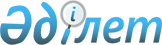 О внесении изменений и дополнений в постановление Кабинета Миниcтров Республики Казахстан от 28 июля 1995 г. N 1035
					
			Утративший силу
			
			
		
					Постановление Правительства Республики Казахстан от 13 марта 1996 года № 304. Утратило силу постановлением Правительства Республики Казахстан от 12 августа 2000 года № 1253.
      Сноска. Утратило силу постановлением Правительства РК от 12.08.2000 № 1253.
      В целях дальнейшей либерализации внешнеэкономической деятельности и унификации ее законодательно-нормативной базы в рамках Таможенного союза, а также в связи с предстоящим вступлением Республики Казахстан во Всемирную Торговую Организацию Правительство Республики Казахстан ПОСТАНОВЛЯЕТ: 
      1. Внести в постановление Кабинета Министров Республики Казахстан от 28 июля 1995 г. N 1035  P951035_   "Об утверждении Перечня биржевых товаров" (САПП Республики Казахстан, 1995 г., N 26, ст. 302) следующие изменения и дополнения: 
      в приложении 1: 
      из раздела 1 "Зерно, сельскохозяйственная продукция, продукты их переработки" исключить строки: 
              Сливочное масло                       0405        1 т 
              Мед натуральный                       0409        1 т 
              Панты маралов, рога сайги             050790      - 
              Струя кабарги, желчь медведя, яды 
              змеи                                  0510        - 
              Готовые или консервированные 
              продукты из рыбы                      1604        1 т 
              Кожа из шкур КРС                      4104        5000 кв.дм. 
              Кожа из шкур МРС                      4105        4000 кв.дм. 
              Мука и крупы                          1101-1105   20 т 
              Мясо                                  0201-0205   1 вагон 
              Сахар свекловичный                    1701        1 т 
              Спирт этиловый неденатурированный     2207, 2208  100 дал; 
           дополнить указанный раздел строкой: 
             "крупы                                 1103-1105   20 т"; 
           из раздела 2 "Продукция производственно-технического назначения" исключить строки: 
              Цемент                                2523        1 вагон 
              Прокат черных металлов                7208-7217   20 т 
              Уголь, в т.ч. коксующийся             2701        10 вагонов 
              Ферросплавы                           7202        20 т 
              Цветные металлы                       7401-7405,  20 т 
                                                    7407, 7408, 
                                                    7501, 7502, 
                                                    7504, 7601, 
                                                    7603, 7604, 
                                                    7801-7804, 
                                                    7901, 
                                                    7903-7905, 
                                                    8001, 8004 
              Удобрения                             3101-3105    1 вагон 
              Древесина и изделия из нее            4401, 4403,  1 вагон 
                                                    4407 
              Аккумуляторы                          8507         500 шт 
              Автошины                              4011         500 шт. 
      2. Таможенному комитету Республики Казахстан осуществлять выпуск товаров, указанных в пункте 1 настоящего постановления, с таможенной территории Республики Казахстан на основании грузовой таможенной декларации, без представления свидетельства о заключении экспортной биржевой сделки, за исключением выпуска биржевых товаров по контрактам, заключенным на товарных биржах до 5 марта 1996 года, вывоз которых осуществляется в соответствии с ранее действовавшим порядком. 
      3. Министерству экономики Республики Казахстан совместно с Таможенным комитетом Республики Казахстан, Главной налоговой инспекцией Министерства финансов Республики Казахстан, Государственным комитетом Республики Казахстан по ценовой и антимонопольной политике и Международной Казахстанской агропромышленной биржей в срок до 30 марта 1996 года разработать и внести на рассмотрение Правительства Республики Казахстан проект постановления по организации контроля за ценами на экспортируемые товары, имея в виду создание совместного органа для осуществления функций предотгрузочной инспекции экспортируемой продукции. 
					© 2012. РГП на ПХВ «Институт законодательства и правовой информации Республики Казахстан» Министерства юстиции Республики Казахстан
				
Премьер-Министр
Республики Казахстан